Муниципальное бюджетное дошкольное образовательное учреждение – детский сад комбинированного вида №3 Барабинского района Новосибирской области Проект«Здоровьесберегающие технологии, используемые в режиме ДОУ «Пальчиковая гимнастика»                    Средняя комбинированная группа № 6 «Огонек»Выполнил:Миронченко О.В.воспитатель2021Вид проекта: игровойУчастники проекта: воспитанники средней группы, воспитатель группы, родители воспитанников.Актуальность темы: в настоящее время полноценное развитие детей становится актуальной проблемой. Немаловажную роль в успешности интеллектуального и психофизического развития ребенка играет сформированная мелкая моторика. Мелкая моторика – совокупность скоординированных действий нервной, мышечной и костной систем, часто в сочетании со зрительной системой, выполнении мелких и точных движений кистями и пальцами рук и ног. Мелкая моторика рук взаимодействует с такими высшими психическими функциями и свойствами сознания, как внимание, мышление, речь.    Цель проекта: создание условий для развития мелкой моторики рук, стимулирования речевой деятельности, Задачи:                                            1.Обучать детей пальчиковым играм в разных видах деятельности.2.Выработать привычку самомассажа пальчиков.3.Развивать: речь, мышление, память, внимание, творческое воображение.                     4. Вызывать положительные эмоции.5.Прививать устойчивый интерес к пальчиковым играм.Этапы проекта:Подготовительный этап:- Определила темы, цели и задачи, содержания проекта, прогнозирование результата;- Обсудили с родителями проект, выяснили возможности, средства, необходимые для реализации проекта.- Изучила методическую литературу по данной теме.- Подобрала игры по лексическим темам между занятиями, после прогулки, в утренние и вечерние отрезки времени.- Подготовила консультации для родителей«Речь и пальчики», «Как правильно проводить с ребёнком пальчиковые игры».• беседа с родителями «Дети и мелкая моторика рук».• Дни общения (ответы воспитателя на интересующие родителей вопросы).Слад  2. Основной этап реализации проекта:Рекомендации по проведению пальчиковых игр:— перед игрой с ребенком обсуждаем её содержание, сразу при этом отрабатывая необходимые жесты, комбинации пальцев, движения. Это не только позволяет подготовить детей к правильному выполнению упражнения, но и создаёт необходимый эмоциональный настрой;— выполняю упражнения вместе с ребенком, при этом демонстрируя собственную увлеченность игрой;— при повторных проведениях игры дети нередко начинают производить текст частично (особенно начало и окончание фраз). Постепенно текст разучивается наизусть, дети произносят его целиком, соотнося слова с движением;— выбрав два или три упражнения, постепенно заменяю их новыми.— вначале дети испытывают затруднения в выполнении многих упражнений, поэтому отрабатываются движения постепенно и пассивно, с помощью взрослых;— стимулирую подпевание детей, «не замечаю», если они поначалу делают что-то неправильно, поощряю успехи. Реализация проекта Пальчиковая гимнастика «Сидит белка на тележке»
Сидит белка на тележке, продает она орешки:
Лисичке-сестричке, воробью-синичке,
Мишке толстопятому, заиньке усатому.
(Дети при помощи левой руки разгибают по очереди пальцы правой руки, начиная с большого пальца).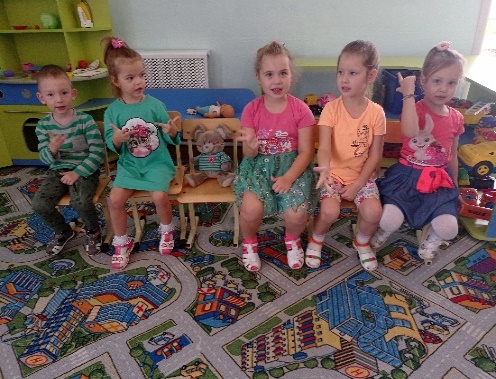 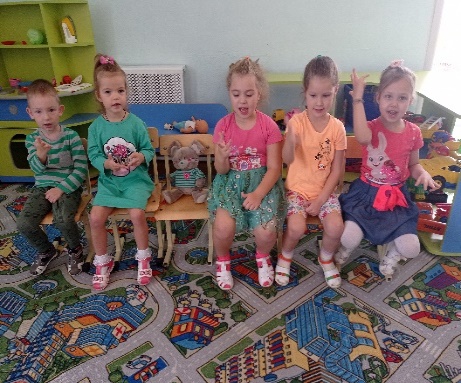 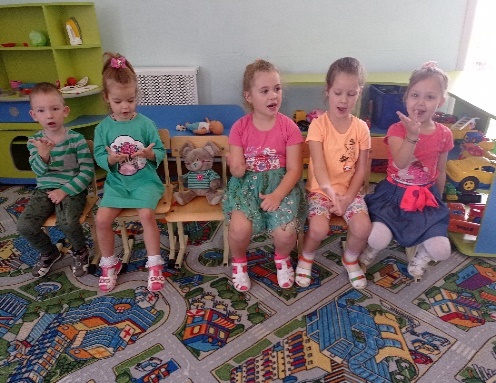 Пальчиковая игра «Колечко-очки»На узорное крылечко кто-то уронил колечко,И оно с крыльца скатилось, за ступеньку закатилось.Дети смотрят там и тут, но колечка не найдут.Сделать двумя руками колечки. Поднести к глазам, имитируя очки Вот колечки – посмотри! Превращаются в очки!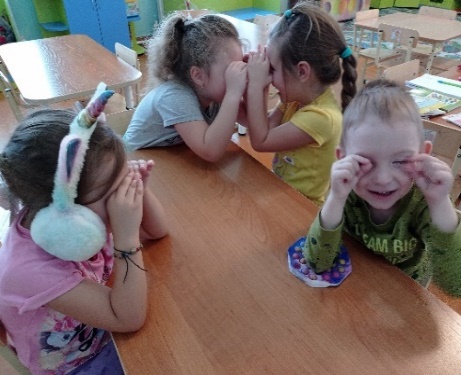 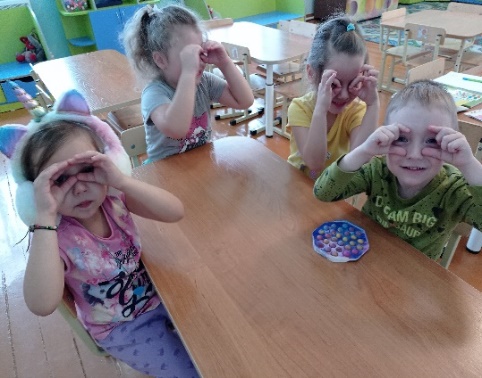 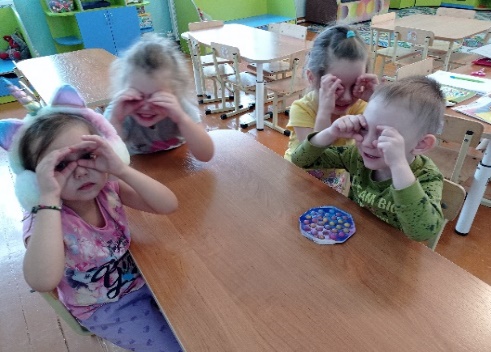 Аппликация из крупы.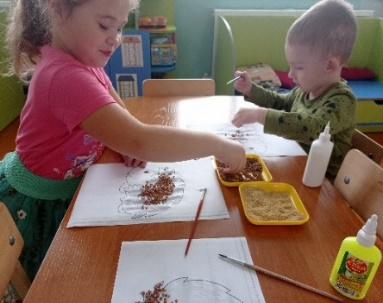 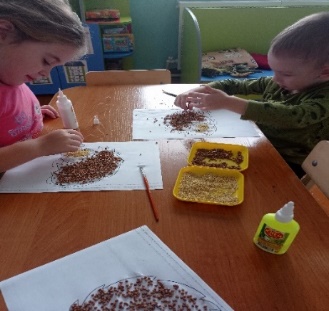 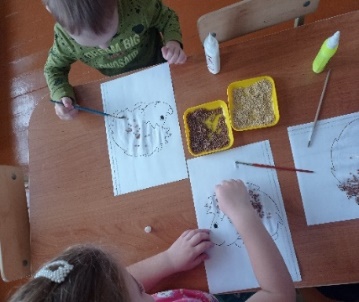 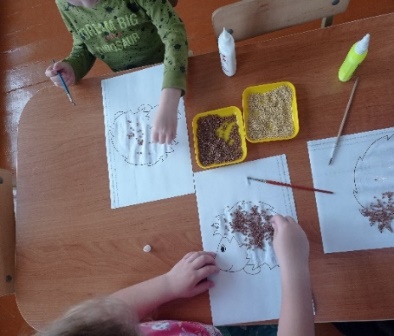 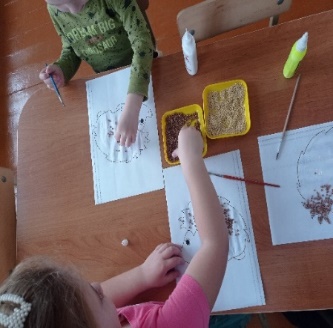 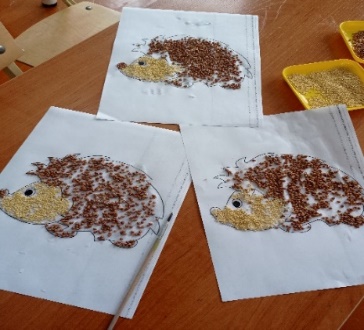 Лепка из пластилина.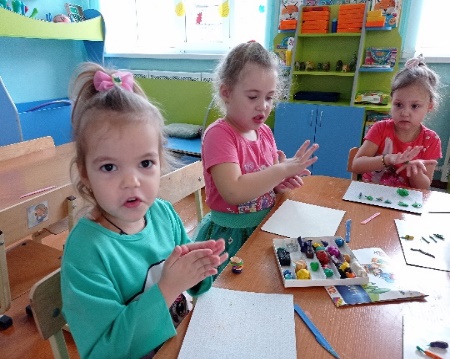 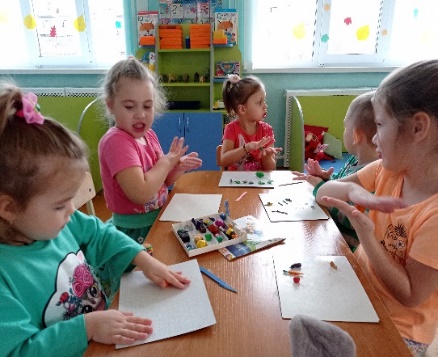 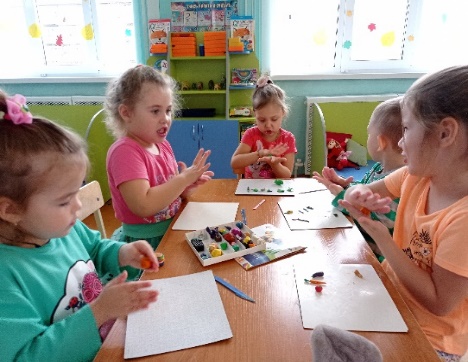 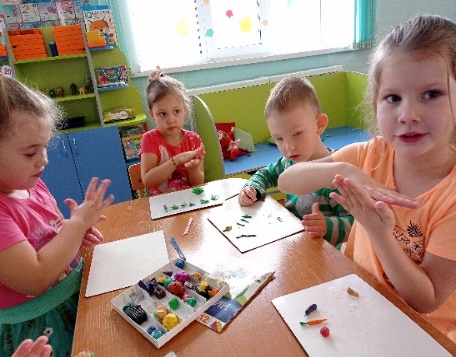  Пальчиковая игра «Стул»(загадка)Есть у него спина, а не лежит никогда,Есть четыре ноги, а не ходят они.Но всегда он стоит, всем сидеть велит.Левая ладонь вертикально вверх. К ее нижней части приставляется кулачок большим пальцем к себе. Меняем положение рук попеременно.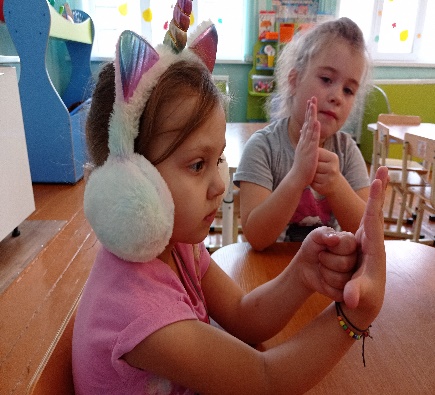 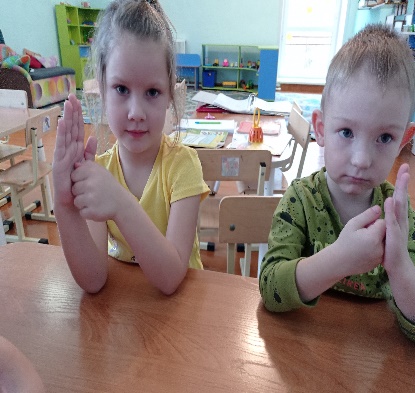 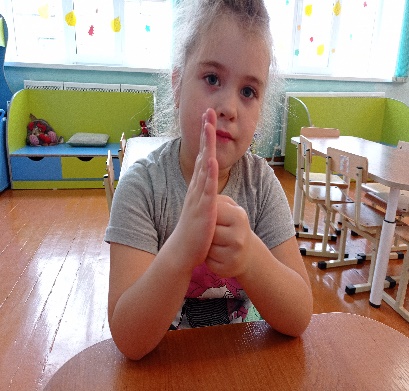  Ожидаемый результат:Дети:• проявляют интерес к пальчиковой гимнастике;• увеличился словарный запас детей, речь детей стала более эмоциональной и выразительной.• возросла речевая активность детей в различных видах деятельности;• дети используют пальчиковую гимнастику в повседневной жизни;• у детей более развита мимика, моторика пальцев рук, внимание, память, воображение, речь.Родители:• родители стали единомышленниками с педагогами ДОУ по использованию пальчиковой гимнастики в работе с детьми;• родители получили необходимые знания по данной теме, стали более информированными в вопросе проведения пальчиковой гимнастики с детьми дома.3.Заключительный этапАнализируя проделанную работу, можно сделать выводы:• тема разработанного проекта выбрана с учетом возрастных особенностей детей, объема информации, которая может быть ими воспринята, что положительно повлияло на различные виды деятельности детей;• отмечалась положительная реакция и эмоциональный отклик детей на знакомство с новыми видами пальчиковой гимнастики, дети проявляли желание и интерес играть в данные игры, с интересом и желанием выполняли упражнения на развитие мелкой моторики рук;• возросла речевая активность детей, внимание стало более сосредоточенным, улучшилась память;• считаем, что удалось достигнуть хороших результатов взаимодействия педагога с родителями. Родители принимали активное участие в реализации проекта, научились правильно проводить пальчиковую гимнастику в домашних условиях.Таким образом, целенаправленная, регулярно осуществляемая работа воспитателями и родителями по развитию речи детей посредством пальчиковой гимнастики, использование методических приемов, способствующих речевому развитию детей, позволила добиться положительных результатов.Список литературы:О. Н. Новицкая «Веселые пальчиковые игры» (Москва «Астрель», 2001 год);С. Шанина «Играем пальчиками, развиваем речь» (Москва «Классик», 2008 год);Черенкова Е.Ф. «Оригинальные пальчиковые игры» Редактор: Моисеева Л. Издательство: Дом 21 век, 2011 г.Серия: Учимся играючи                               О. Зажигина: Игры для развития мелкой моторики рук с использованием нестандартного оборудования. ФГОС
